UMW/IZ/PN–105/19				  		  	  Wrocław, 05.12.2019 r.Nazwa postępowania: Sporządzenie projektu budowlanego zamiennego dla budynków stanowiących własność Uniwersytetu Medycznego we Wrocławiu.Przedmiot zamówienia został podzielony na 2 (dwie) części:Część 1 – Sporządzenie projektu budowlanego zamiennego do projektu „Przebudowa
i remont budynków Akademii Medycznej DS. Bliźniak, DS. Jubilatka i stołówki studenckiej wraz z zagospodarowaniem terenu oraz dobudową windy do elewacji bocznej DS. Jubilatka przy ul. Wojciecha z Brudzewa 8-12 we Wrocławiu” obejmującego DS. Bliźniak,Część 2 - Sporządzenie projektu budowlanego zamiennego do projektu „Przebudowa
i remont budynków Akademii Medycznej DS. Bliźniak, DS. Jubilatka i stołówki studenckiej wraz z zagospodarowaniem terenu oraz dobudową windy do elewacji bocznej DS. Jubilatka przy ul. Wojciecha z Brudzewa 8-12 we Wrocławiu” obejmującego stołówkę studenckąINFORMACJAo zmianie treści ogłoszenia o zamówieniui terminów: składania ofert i otwarcia ofertW dniu 29 listopada 2019 roku Zamawiający podjął decyzję o unieważnieniu części B / C / D oraz o podzieleniu części A na dwie części: na część 1 obejmującą DS. Bliżniak oraz na część 2 obejmującą stołówkę studencką, dokonując modyfikacji treści SIWZ i przekazując do Dziennika Urzędowego Unii Europejskiej ogłoszenie o zmianie ogłoszenia o zamówieniu. Modyfikacja treści SIWZ dotyczyła: opisu przedmiotu zamówienia, warunków udziału w postępowaniu, terminu realizacji zamówienia, wysokości wadium, kryteriów oceny ofert oraz zapisów wzorów umów.Ponieważ wprowadzone zmiany są istotne w rozumieniu art. 12a ust. 2 ustawy Prawo zamówień publicznych (zwanej dalej „Pzp”), Zamawiający przesunął termin składania i otwarcia ofert na dzień 17.12.2019 r.W dniu 03.12.2019 roku Zamawiający otrzymał pocztą elektroniczną powiadomienie
o odmowie publikacji ogłoszenia ze względu na zastosowanie niewłaściwego formularza, dlatego ponownie przekazał treść ogłoszenia o zmianie ogłoszenia do publikacji. W dniu 04.12.2019 roku po otrzymaniu ponownej odmowy publikacji Zamawiający na nowo wprowadził wszystkie dane konieczne do zmiany pierwotnego ogłoszenia nr 2019/S 210-513 559 zgodnie ze wskazówkami Urzędu Publikaji Unii Europejskiej przy użyciu dwóch formularzy. Powyższe ogłoszenia nie zostały dotąd opublikowane.Zamawiajacy informuje więc o ponownym przesunięciu terminu składania ofert i otwarcia ofert.Nowy termin składania ofert: 23.12.2019 r. do godz. 10:00,Nowy termin otwarcia ofert:  23.12.2019 r. do godz. 11:00,Zamawiający informuje, zgodnie z art. 12a ust. 3 Pzp, o przekazaniu dzisiaj do Dziennika Urzędowego Unii Europejskiej ogłoszenia o zmianie ogłoszenia, które obejmuje informację o przesunięciu terminu składania i otwarcia ofert.Treść ogłoszenia o zmianie ogłoszenia o zamówieniu zostanie zamieszczona na stronie Zamawiającego: https://umed-wroc.logintrade.net nie wcześniej niż przed jego publikacją
w Dzienniku Urządowym Unii Europejskiej albo przed upływem 48 godzin od potwierdzenia otrzymania przez Urząd Publikacji Unii Europejskiej.Z upoważnienia RektoraZastępca Kanclerzads. Zarządzania Administracjądr med. Maciej Maria Kowalski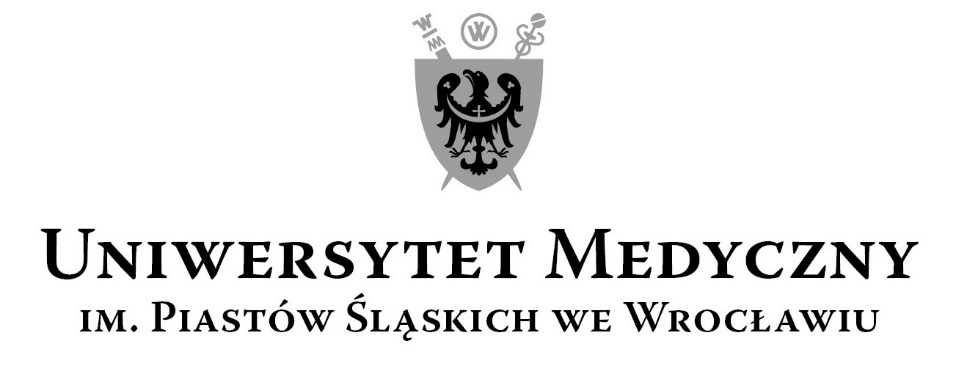 50-367 Wrocław, Wybrzeże L. Pasteura 1Zespół ds. Zamówień Publicznych UMWul. Marcinkowskiego 2-6, 50-368 Wrocławfax 71 / 784-00-45e-mail: joanna.czopik@umed.wroc.pl 50-367 Wrocław, Wybrzeże L. Pasteura 1Zespół ds. Zamówień Publicznych UMWul. Marcinkowskiego 2-6, 50-368 Wrocławfax 71 / 784-00-45e-mail: joanna.czopik@umed.wroc.pl 